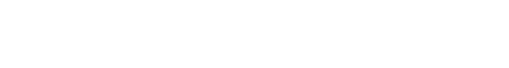 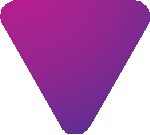 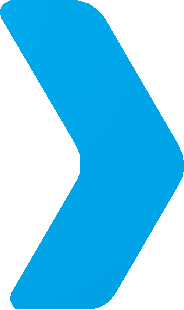 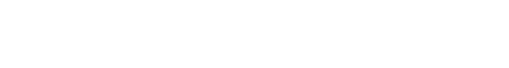 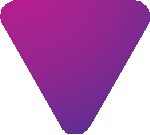 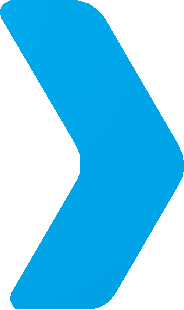 512.236.9622  •  AustinYMCA.org